Common Core State Standards (as of June 15, 2010) Correlated to Glencoe’s Algebra 1, Geometry, Algebra 2, and Precalculus** Number and Quantity Algebra Functions Modeling  Modeling is best interpreted not as a collection of isolated topics but rather in relation to other standards. Making mathematical models is a Standard for Mathematical Practice, and specific modeling standards appear throughout the high school standards indicated by a star symbol (★). Geometry Statistics and Probability Standards Student Edition Lessons Student Edition Lessons Standards Algebra 1 Geometry Algebra 2 Precalculus The Real Number System N-RN Extend the properties of exponents to rational exponents. 1. Explain how the definition of the meaning of rational exponents follows from extending the properties of integer exponents to those values, allowing for a notation for radicals in terms of rational exponents. Extend 10-2 — 7-6 0-4 2. Rewrite expressions involving radicals and rational exponents using the properties of exponents. Extend 10-2, 10-3, 10-4 — 7-4, 7-5, 7-6 0-4, 3-4 Use properties of rational and irrational numbers. 3. Explain why the sum or product of two rational numbers is rational; that the sum of a rational number and an irrational number is irrational; and that the product of a nonzero rational number and an irrational number is irrational. — — 1-2 — Quantities N-Q Reason quantitatively and use units to solve problems. 1. Use units as a way to understand problems and to guide the solution of multi-step problems; choose and interpret units consistently in formulas; choose and interpret the scale and the origin in graphs and data displays. Throughout the text; for example,  Extend 3-2, 4-6, Extend 9-9, 10-6, 114 — Extend 6-1 4-2 2. Define appropriate quantities for the purpose of descriptive modeling. Throughout the text; for example, 2-1, 4-5, 5-3, 9-7, 11-8 3-4 Throughout the text; for example, 3-5, 5-8, 6-8, 8-8, 10-3 Throughout the text; for example, 2-2, 4-4, 6-5, 9-2, 10-1 3. Choose a level of accuracy appropriate to limitations on measurement when reporting quantities. — Extend 1-2 — — The Complex Number System N-CN Standards Student Edition Lessons Student Edition Lessons Standards Algebra 1 Geometry Algebra 2 Precalculus Perform arithmetic operations with complex numbers. 1. Know there is a complex number i such that i2 = –1, and every complex number has the form a + bi with a and b real. — — 5-4 0-2 2. Use the relation i2 = –1 and the commutative, associative, and distributive properties to add, subtract, and multiply complex numbers. — — 5-4 0-2 3. (+) Find the conjugate of a complex number; use conjugates to find moduli and quotients of complex numbers. — — 5-4 0-2, 9-5 Represent complex numbers and their operations on the complex plane. 4. (+) Represent complex numbers on the complex plane in rectangular and polar form (including real and imaginary numbers), and explain why the rectangular and polar forms of a given complex number represent the same number. — — — 9-5 5. (+) Represent addition, subtraction, multiplication, and conjugation of complex numbers geometrically on the complex plane; use properties of this representation for computation. — — — 9-5 6. (+) Calculate the distance between numbers in the complex plane as the modulus of the difference, and the midpoint of a segment as the average of the numbers at its endpoints. — — — 9-5 Use complex numbers in polynomial identities and equations. 7. Solve quadratic equations with real coefficients that have complex solutions. — — 5-4, 5-5, 5-6 2-4 8. (+) Extend polynomial identities to the complex numbers. — — 5-6 2-4 9. (+) Know the Fundamental Theorem of Algebra; show that it is true for quadratic polynomials. — — 6-7 2-4 Vector and Matrix Quantities N-VM Represent and model with vector quantities. 1. (+) Recognize vector quantities as having both magnitude and direction. Represent vector quantities by directed line segments, and use appropriate symbols for vectors and their magnitudes (e.g., v, |v|, ||v||, v). — 8-7 Extend 4-4 8-1 2. (+) Find the components of a vector by subtracting the coordinates of an initial point from the coordinates of a terminal point. — 8-7 — 8-2 3. (+) Solve problems involving velocity and other quantities that can be represented by vectors. — 8-7 — 8-1, 8-2 Perform operations on vectors. 4. (+) Add and subtract vectors. — Extend 8-7 Extend 4-4 8-1, 8-2, 8-3 Standards Student Edition Lessons Student Edition Lessons Student Edition Lessons Student Edition Lessons Standards Algebra 1 Geometry Algebra 2 Precalculus a. Add vectors end-to-end, component-wise, and by the parallelogram rule. Understand that the magnitude of a sum of two vectors is typically not the sum of the magnitudes. — Extend 8-7 — 8-1 b. Given two vectors in magnitude and direction form, determine the magnitude and direction of their sum. — — — 8-1, 8-2 c. Understand vector subtraction v – w as v + (–w), where –w is the additive inverse of w, with the same magnitude as w and pointing in the opposite direction. Represent vector subtraction graphically by connecting the tips in the appropriate order, and perform vector subtraction component-wise. — — — 8-1 5. (+) Multiply a vector by a scalar. — — — 8-1, 8-2 a. Represent scalar multiplication graphically by scaling vectors and possibly reversing their direction; perform scalar multiplication component-wise, e.g., as c(vx, vy) = (cvx, cvy). — — — 8-2 b. Compute the magnitude of a scalar multiple cv using ||cv|| = |c|v. Compute the direction of cv knowing that when |c|v ≠ 0, the direction of cv is either along v (for c > 0) or against v (for c < 0). — — — 8-1 Perform operations on matrices and use matrices in applications. Perform operations on matrices and use matrices in applications. Perform operations on matrices and use matrices in applications. Perform operations on matrices and use matrices in applications. Perform operations on matrices and use matrices in applications. 6. (+) Use matrices to represent and manipulate data, e.g., to represent payoffs or incidence relationships in a network. 6-6, 6-7 — 4-1, Extend 4-1 0-6, 6-1, 6-2, 6-3 7. (+) Multiply matrices by scalars to produce new matrices, e.g., as when all of the payoffs in a game are doubled. 6-6 — 4-2, 4-4 0-6 8. (+) Add, subtract, and multiply matrices of appropriate dimensions. 6-6 — 4-3, 4-4 0-6, 6-2 9. (+) Understand that, unlike multiplication of numbers, matrix multiplication for square matrices is not a commutative operation, but still satisfies the associative and distributive properties. — — 4-3 6-2 10. (+) Understand that the zero and identity matrices play a role in matrix addition and multiplication similar to the role of 0 and 1 in the real numbers. The determinant of a square matrix is nonzero if and only if the matrix has a multiplicative inverse. — — 4-1, 4-5, 4-6 0-6, 6-2 11. (+) Multiply a vector (regarded as a matrix with one column) by a matrix of suitable dimensions to produce another vector. Work with matrices as transformations of vectors. — — 4-4 Extend 8-4 Standards Student Edition Lessons Student Edition Lessons Standards Algebra 1 Geometry Algebra 2 Precalculus 12. (+) Work with 2 × 2 matrices as transformations of the plane, and interpret the absolute value of the determinant in terms of area. — — 4-4 Extend 6-2 Standards Student Edition Lessons Student Edition Lessons Standards Algebra 1 Geometry Algebra 2 Precalculus Seeing Structure in Expressions A-SSE Algebra 1 Geometry 	Algebra 2 Geometry 	Algebra 2 Precalculus Interpret the structure of expressions 1. Interpret expressions that represent a quantity in terms of its context. 1-1 — 1-1 — a. Interpret parts of an expression, such as terms, factors, and coefficients. 1-1, 1-4, 7-4 — 0-3, 5-1 2-2, 3-4, 4-4, 4-5, 5-1, 5-2, 5-3 b. Interpret complicated expressions by viewing one or more of their parts as a single entity. 2-5, 4-7, 5-5 — 1-4, 2-2, 2-4, 2-7, 5-1, 5-6, 5-7, 6-4, 102, 10-3, 10-4, 10-5, 10-6, 11-7 5-2 2. Use the structure of an expression to identify ways to rewrite it. 1-2, 1-3, 1-4, 2-8, 7-3, 8-1, 8-2, 8-3, 8-4, 8-5, 8-6, 9-4 — 1-2, 5-3, 5-5, 7-4, 7-5, 8-2, 8-3, 8-4, 8-7, 8-8 — Write expressions in equivalent forms to solve problems 3. Choose and produce an equivalent form of an expression to reveal and explain properties of the quantity represented by the expression. 8-2, 8-3, 8-4, 8-5, 8-6 — 5-5, 5-7, 8-6, 8-7 0-3, 3-3, 3-4, 5-3, 5-4 a. Factor a quadratic expression to reveal the zeros of the function it defines. 8-2, 8-3, 8-4, 8-5, 8-6 — 5-3 0-3 b. Complete the square in a quadratic expression to reveal the maximum or minimum value of the function it defines. — — 5-5, 5-7 — c. Use the properties of exponents to transform expressions for exponential functions. 9-6, 9-7 — 8-1, 8-2 3-1, 3-4 4. Derive the formula for the sum of a finite geometric series (when the common ratio is not 1), and use the formula to solve problems. — — 11-3 10-3 Arithmetic with Polynomials and Rational Expressions A-APR Standards Student Edition Lessons Student Edition Lessons Standards Algebra 1 Geometry Algebra 2 Precalculus Perform arithmetic operations on polynomials 1. Understand that polynomials form a system analogous to the integers, namely, they are closed under the operations of addition, subtraction, and multiplication; add, subtract, and multiply polynomials. — — 5-3 — Understand the relationship between zeros and factors of polynomials 2. Know and apply the Remainder Theorem: For a polynomial p(x) and a number a, the remainder on division by x – a is p(a), so p(a) = 0 if and only if (x – a) is a factor of p(x). — — 6-6 2-3 3. Identify zeros of polynomials when suitable factorizations are available, and use the zeros to construct a rough graph of the function defined by the polynomial. — — 6-7 2-2, 2-4 Use polynomial identities to solve problems 4. Prove polynomial identities and use them to describe numerical relationships. 7-8, 8-2, 8-5, 8-6, 9-5, 10-2 — 0-3, 5-3, 5-5, 5-6 10-5 5. (+) Know and apply the Binomial Theorem for the expansion of (x + y)n in powers of x and y for a positive integer n, where x and y are any numbers, with coefficients determined for example by Pascal’s Triangle. — — Extend 11-6, 11-7, 12-7 10-5 Rewrite rational expressions a(x)6. Rewrite simple rational expressions in different forms; write b(x) in the form r(x) q(x) + b(x), where a(x), b(x), q(x), and r(x) are polynomials with the degree of r(x) less than the degree of b(x), using inspection, long division, or, for the more complicated examples, a computer algebra system. Explore 11-2, 11-3, Extend 11-3, 11-7 — 6-2 2-3 7. (+) Understand that rational expressions form a system analogous to the rational numbers, closed under addition, subtraction, multiplication, and division by a nonzero rational expression; add, subtract, multiply, and divide rational expressions. 11-4, 11-5, 11-6, 11-7 — 9-1, 9-2 — Creating Equations A-CED Create equations that describe numbers or relationships Standards Student Edition Lessons Student Edition Lessons Standards Algebra 1 Geometry Algebra 2 Precalculus 1. Create equations and inequalities in one variable and use them to solve problems. Include equations arising from linear and quadratic functions, and simple rational and exponential functions. Throughout the text; for example, 2-3, 5-3, 8-6, 9-7, 11-8 — Throughout the text; for example, 1-3, 5-6, 6-5, 8-4, 9-6 0-3, 2-5, 3-4 2. Create equations in two or more variables to represent relationships between quantities; graph equations on coordinate axes with labels and scales. Throughout the text; for example, 4-1, 6-1, 9-2, 10-1, 11-2 — Throughout the text; for example, 3-1, 5-2, 7-3, 10-3, 13-7 Throughout the text; for example, 1-5, 3-1, 7-5, 9-4, 11-7 3. Represent constraints by equations or inequalities, and by systems of equations and/or inequalities, and interpret solutions as viable or nonviable options in a modeling context. — — 3-4 6-5 4. Rearrange formulas to highlight a quantity of interest, using the same reasoning as in solving equations. 2-8, 10-2, 11-1 — 5-6, 10-1, 103, 11-2, 13-4 3-4, 5-3, 7-5 	Reasoning with Equations and Inequalities A-REI 	 	Reasoning with Equations and Inequalities A-REI 	 Understand solving equations as a process of reasoning and explain the reasoning Understand solving equations as a process of reasoning and explain the reasoning 1. Explain each step in solving a simple equation as following from the equality of numbers asserted at the previous step, starting from the assumption that the original equation has a solution. Construct a viable argument to justify a solution method. 2-2, 2-3, 2-4, 2-5, 2-6, 8-3, 8-4, 8-6 — 1-3, 1-4, 5-3, 5-5, 5-6, 6-5, 7-7, 8-2, 8-4, 9-6, 14-5 — 2. Solve simple rational and radical equations in one variable, and give examples showing how extraneous solutions may arise. 10-4, 11-2, Extend 11-3, 11-4, 11-5, 11-6 — 7-7, Extend 7-7, 9-6, Extend 9-6 2-1, 2-5 Solve equations and inequalities in one variable Solve equations and inequalities in one variable 3. Solve linear equations and inequalities in one variable, including equations with coefficients represented by letters. 2-2, 2-3, 2-4, 2-5, 2-6, 2-7, 2-8, 5-1, 5-2, 5-3, 5-4, 5-5 — 1-5, 1-6 — 4. Solve quadratic equations in one variable. 8-3, 8-4, 8-5, 8-6, 9-4, 9-5 — 5-3, 5-4, 5-5, 5-6 0-3 Standards Student Edition Lessons Student Edition Lessons Standards Algebra 1 Geometry Algebra 2 Precalculus a. Use the method of completing the square to transform any quadratic equation in x into an equation of the form (x – p)2 = q that has the same solutions. Derive the quadratic formula from this form. 9-4, 10-2 — 5-5, 5-6 0-3 b. Solve quadratic equations by inspection (e.g., for x2 = 49), taking square roots, completing the square, the quadratic formula and factoring, as appropriate to the initial form of the equation. Recognize when the quadratic formula gives complex solutions and write them as a ± bi for real numbers a and b. 8-3, 8-4, 8-5, 9-2, 9-4, 9-5 — 5-2, 5-3, 5-5, 5-6 0-3, 2-4 Solve systems of equations Solve systems of equations 5. Prove that, given a system of two equations in two variables, replacing one equation by the sum of that equation and a multiple of the other produces a system with the same solutions. 6-4 — 3-2 — 6. Solve systems of linear equations exactly and approximately (e.g., with graphs), focusing on pairs of linear equations in two variables. 6-1, Extend 6-1, 6-2, 6-3, 6-4, 6-5, 6-7 — 3-1, Extend 3-1, 3-2 0-5, 6-1, 6-3 7. Solve a simple system consisting of a linear equation and a quadratic equation in two variables algebraically and graphically. Extend 9-3 — 10-7 — 8. (+) Represent a system of linear equations as a single matrix equation in a vector variable. — — 4-5, 4-6 6-2, 6-3 9. (+) Find the inverse of a matrix if it exists and use it to solve systems of linear equations (using technology for matrices of dimension 3 × 3 or greater). — — 4-6, Extend 4-6 6-2, 6-3 Represent and solve equations and inequalities graphically Represent and solve equations and inequalities graphically 10. Understand that the graph of an equation in two variables is the set of all its solutions plotted in the coordinate plane, often forming a curve (which could be a line). 1-6, 1-7, 3-1, 3-2, 3-4, 9-1, 9-6, 10-1, 112 — 2-1, 2-2, 5-1, 6-4, 7-2, 7-3, 8-1, 9-3, 9-4, 10-2, 10-3, 10-4, 10-5, 13-7 — Standards Student Edition Lessons Student Edition Lessons Standards Algebra 1 Geometry Algebra 2 Precalculus 11. Explain why the x-coordinates of the points where the graphs of the equations y = f(x) and y = g(x) intersect are the solutions of the equation f(x) = g(x); find the solutions approximately, e.g., using technology to graph the functions, make tables of values, or find successive approximations. Include cases where f(x) and/or g(x) are linear, polynomial, rational, absolute value, exponential, and logarithmic functions. — — 3-1, Extend 6-5, Extend 7-7, Explore 8-2, Extend 8-6, Extend 9-6, 10-7, Explore 14-5 — 12. Graph the solutions to a linear inequality in two variables as a halfplane (excluding the boundary in the case of a strict inequality), and graph the solution set to a system of linear inequalities in two variables as the intersection of the corresponding half-planes. 5-6, 6-8, Extend 6-8 — 2-8, 3-3 0-5 Standards Student Edition Lessons Student Edition Lessons Standards Algebra 1 Geometry Algebra 2 Precalculus Interpreting Functions F-IF Algebra 1 Geometry 	Algebra 2 Geometry 	Algebra 2 Precalculus Understand the concept of a function and use function notation 1. Understand that a function from one set (called the domain) to another set (called the range) assigns to each element of the domain exactly one element of the range. If f is a function and x is an element of its domain, then f(x) denotes the output of f corresponding to the input x. The graph of f is the graph of the equation y = f(x). 1-7 — 0-4, 2-1 1-1 2. Use function notation, evaluate functions for inputs in their domains, and interpret statements that use function notation in terms of a context. 1-7, 3-6, 4-3, 4-7, 9-1, 9-6, 9-7, 10-1 — 2-1, 2-2, 2-6, 5-1, 6-3, 6-7, 7-1, 7-2, 8-3, 9-3, 9-4 1-1 3. Recognize that sequences are functions, sometimes defined recursively, whose domain is a subset of the integers. 3-5, 9-8 — 11-1, 11-5 10-1, 10-2, 10-3 Interpret functions that arise in applications in terms of the context Standards Student Edition Lessons Student Edition Lessons Student Edition Lessons Student Edition Lessons Standards Algebra 1 Geometry Algebra 2 Precalculus 4. For a function that models a relationship between two quantities, interpret key features of graphs and tables in terms of the quantities, and sketch graphs showing key features given a verbal description of the relationship.  Throughout the text; for example, 1-6, 4-1, Extend 9-9, 10-1, 112  — Throughout the text; for example, Extend 2-1, 6-3, 7-3, 9-4, 13-6 Throughout the text; for example, 2-2, 4-4, 7-1, 9-2, 11-7 5. Relate the domain of a function to its graph and, where applicable, to the quantitative relationship it describes. 1-7, 4-7, 9-1, 9-6, 10-1, 112 — 2-1, 2-6, 5-1, 6-3, 7-2, 7-3, 8-1, 8-3, 9-3, 9-4, 13-7 0-3, 1-1, 1-2, 1-5, 2-1, 2-5, 3-1, 3-2, 4-4, 4-5, 4-6 6. Calculate and interpret the average rate of change of a function (presented symbolically or as a table) over a specified interval. Estimate the rate of change from a graph. Explore 3-3, 3-3, Extend 9-1, 9-9 — 2-3, Extend 5-7, Extend 6-3 1-4, Connect to AP Calculus 1, 3, and 5 Analyze functions using different representations Analyze functions using different representations Analyze functions using different representations Analyze functions using different representations Analyze functions using different representations 7. Graph functions expressed symbolically and show key features of the graph, by hand in simple cases and using technology for more complicated cases. Throughout the text; for example, Extend 1-7, Extend 3-2, 6-1, 9-2, 11-2 — Throughout the text; for example, 2-7, Explore 5-7, 8-1, 10-2, 137 Throughout the text; for example, 1-4, 2-5, 4-4, 7-3, 9-2 a. Graph linear and quadratic functions and show intercepts, maxima, and minima. 3-1, 3-2, 3-4, 4-1, Extend 4-1, 4-7, Extend 4-7, 9-1, 9-2, 9-3, Extend 9-3 — 2-1, 2-2, 2-7, 3-1, 5-1, 5-2, Explore 5-7, 5-7, 10-2, 111 0-3 b. Graph square root, cube root, and piecewise-defined functions, including step functions and absolute value functions.  4-7, 10-1, Extend 10-1 — 2-6, 7-3, Extend 7-4 1-2, 1-5, 2-1  c. Graph polynomial functions, identifying zeros when suitable factorizations are available, and showing end behavior. — — 6-3, 6-4, Extend 6-4, 6-6, 6-7 Explore 2-2, 2-2, Extend 2-2 d. (+) Graph rational functions, identifying zeros and asymptotes when suitable factorizations are available, and showing end behavior. 11-2 — 9-3, 9-4 2-5 Standards Student Edition Lessons Student Edition Lessons Student Edition Lessons Student Edition Lessons Standards Algebra 1 Geometry Algebra 2 Precalculus e. Graph exponential and logarithmic functions, showing intercepts and end behavior, and trigonometric functions, showing period, midline, and amplitude. 9-6 — 8-1, 8-3, 137, 13-8 3-1, 3-2, 4-4, 4-5 8. Write a function defined by an expression in different but equivalent forms to reveal and explain different properties of the function.  3-4, 4-1, 4-2, 4-4, 9-1, 9-3, 10-1, 11-1, 11-2  — 2-4, 2-7, 5-1, 5-7, 6-7, 7-2, 7-3, 8-1, 8-3, 9-3, 9-4, 13-7, 13-8 — a. Use the process of factoring and completing the square in a quadratic function to show zeros, extreme values, and symmetry of the graph, and interpret these in terms of a context. 9-2, 9-3 — 5-3, 5-5, 5-7 0-3 b. Use the properties of exponents to interpret expressions for exponential functions. 9-6, 9-7, Extend 10-2 — 8-1, 8-8 3-1, 3-4 9. Compare properties of two functions each represented in a different way (algebraically, graphically, numerically in tables, or by verbal descriptions). — — 2-7, 8-1 1-5 Building Functions F-BF Building Functions F-BF Building Functions F-BF Building Functions F-BF Building Functions F-BF Build a function that models a relationship between two quantities Build a function that models a relationship between two quantities Build a function that models a relationship between two quantities Build a function that models a relationship between two quantities Build a function that models a relationship between two quantities 1. Write a function that describes a relationship between two quantities. 3-4, 3-5, 3-6, 4-2, 4-3, 4-5, 4-6, 4-7, 9-3, 9-7,  9-8, 9-9, 11-1, 11-2  — Throughout the text; for example, 2-2, Extend 5-1, 7-1, 9-4, 13-8 1-1, 1-5, 2-2, 3-1, 3-5, 4-4, 4-5, 4-6, 7-1, 7-2, 7-3, 102, 10-3, 11-7 a. Determine an explicit expression, a recursive process, or steps for calculation from a context. 1-7, 3-1, 3-4, 3-5, 3-6, 4-7, 9-1, 9-3, 9-6, 9-8, 9-9, 101, 11-2  — 2-1, 2-2, 2-5, 2-6, 2-7, 5-1, 5-2, 6-3, 6-4, 7-3, 8-1, 8-3, 9-3, 9-4, 9-5, 11-1, 11-5, 13-7 10-1, 10-2, 10-3 b. Combine standard function types using arithmetic operations. — — 7-1, 13-8 1-6 c. (+) Compose functions. — — 7-1 1-6, 4-6 2. Write arithmetic and geometric sequences both recursively and with an explicit formula, use them to model situations, and translate between the two forms. 3-5, 9-8 — 11-1, 11-2, 11-3, 11-5 10-2, 10-3 Standards Student Edition Lessons Student Edition Lessons Standards Algebra 1 Geometry Algebra 2 Precalculus Build new functions from existing functions Build new functions from existing functions 3. Identify the effect on the graph of replacing f(x) by f(x) + k, k f(x), f(kx), and f(x + k) for specific values of k (both positive and negative); find the value of k given the graphs. Experiment with cases and illustrate an explanation of the effects on the graph using technology. Extend 4-1, Extend 4-7, 9-3, 10-1, Extend 10-1 — Explore 2-7, 2-7, Explore 5-7, 5-7, 7-3, Extend 7-4, 8-1, 8-3, 9-3, 9-4, 13-8 1-5, 3-1, 3-2, 4-4 4. Find inverse functions.  — — 7-2, 13-9 1-7, 4-6 a. Solve an equation of the form f(x) = c for a simple function f that has an inverse and write an expression for the inverse. — — 7-2 1-7, 4-6 b. (+) Verify by composition that one function is the inverse of another. — — 7-2 1-7, 4-6 c. (+) Read values of an inverse function from a graph or a table, given that the function has an inverse. — — 7-2 1-7, 4-6 d. (+) Produce an invertible function from a non-invertible function by restricting the domain. — — 13-9 1-7, 4-6 5. (+) Understand the inverse relationship between exponents and logarithms and use this relationship to solve problems involving logarithms and exponents. — — 8-2, 8-3, 8-5, 8-7, 8-8 3-2, 3-3, 3-4 Linear, Quadratic, and Exponential Models F-LE Linear, Quadratic, and Exponential Models F-LE Construct and compare linear, quadratic, and exponential models and solve problems Construct and compare linear, quadratic, and exponential models and solve problems 1. Distinguish between situations that can be modeled with linear functions and with exponential functions. 9-8, 9-9, Extend 9-9 — 8-2, Extend 8-3, 8-8 3-5 a. Prove that linear functions grow by equal differences over equal intervals, and that exponential functions grow by equal factors over equal intervals.  Explore 3-3, 3-3, 9-8, 9-9 — 2-2, 2-3, 8-1, 11-1 10-2, 10-3 b. Recognize situations in which one quantity changes at a constant rate per unit interval relative to another. 3-5, 3-6, 9-7, 9-8, 9-9, Extend 9-9 — 2-2, 2-6, 11-2 10-2 c. Recognize situations in which a quantity grows or decays by a constant percent rate per unit interval relative to another. 9-7, 9-8, 9-9, Extend 9-9 — 8-1, Explore 8-8, 8-8, 111, 11-3, 11-4, 11-5 10-3 Standards Student Edition Lessons Student Edition Lessons Standards Algebra 1 Geometry Algebra 2 Precalculus 2. Construct linear and exponential functions, including arithmetic and geometric sequences, given a graph, a description of a relationship, or two input-output pairs (include reading these from a table). 3-5, 3-6, 4-2, 4-3, 4-4, 4-5, 4-6, 9-6, 9-7, 9-8, 9-9, Extend 9-9 — 2-4, Extend 2-4, 2-5, Extend 2-5, 8-1, 8-2, 8-8, 11-2, 11-3, 11-4, 11-5 10-2, 10-3 3. Observe using graphs and tables that a quantity increasing exponentially eventually exceeds a quantity increasing linearly, quadratically, or (more generally) as a polynomial function. 9-9, Extend 9-9 — Extend 8-3 — 4. For exponential models, express as a logarithm the solution to abct = d where a, c, and d are numbers and the base b is 2, 10, or e; evaluate the logarithm using technology. — — 8-2, 8-8 3-1, 3-5 Interpret expressions for functions in terms of the situation they model 5. Interpret the parameters in a linear or exponential function in terms of a context. 3-4, Explore 4-1, 4-1, Extend 4-1, 4-5, 9-6, 9-7, 9-8, 9-9  — 2-2, 2-3, 2-4, 2-5, 8-1, 8-8, Extend 8-8 3-1, 3-2, 3-3, 3-4, 3-5 Trigonometric Functions F-TF Extend the domain of trigonometric functions using the unit circle 1. Understand radian measure of an angle as the length of the arc on the unit circle subtended by the angle. — — 13-2 4-2 2. Explain how the unit circle in the coordinate plane enables the extension of trigonometric functions to all real numbers, interpreted as radian measures of angles traversed counterclockwise around the unit circle. — — 13-6 4-3 3. (+) Use special triangles to determine geometrically the values of sine, cosine, tangent for ,  and , and use the unit circle to express the values of 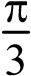 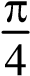 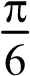 sine, cosine, and tangent for x, π + x, and π – x in terms of their values for x, where x is any real number. — — 13-1, 13-2, 13-3 4-3 4. (+) Use the unit circle to explain symmetry (odd and even) and periodicity of trigonometric functions. — — 13-6 4-3 Model periodic phenomena with trigonometric functions Standards Student Edition Lessons Student Edition Lessons Standards Algebra 1 Geometry Algebra 2 Precalculus 5. Choose trigonometric functions to model periodic phenomena with specified amplitude, frequency, and midline. — — 13-7, 13-8 4-4, 4-5, 4-6 6. (+) Understand that restricting a trigonometric function to a domain on which it is always increasing or always decreasing allows its inverse to be constructed. — — 13-9 4-6 7. (+) Use inverse functions to solve trigonometric equations that arise in modeling contexts; evaluate the solutions using technology, and interpret them in terms of the context. 10-8 — 13-9, 14-5 4-1, 4-6 Prove and apply trigonometric identities 8. Prove the Pythagorean identity sin2 (θ) + cos2 (θ) = 1 and use it to calculate trigonometric ratios. — 8-4 14-1 5-1 9. (+) Prove the addition and subtraction formulas for sine, cosine, and tangent and use them to solve problems. — — 14-3 5-4 Standards Student Edition Lessons Student Edition Lessons Standards Algebra 1 Geometry Algebra 2 Precalculus Congruence G-CO Experiment with transformations in the plane 1. Know precise definitions of angle, circle, perpendicular line, parallel line, and line segment, based on the undefined notions of point, line, distance along a line, and distance around a circular arc. — 1-1, 1-2, 1-3, 1-4, 3-1, 3-2, 10-1 — — 2. Represent transformations in the plane using, e.g., transparencies and geometry software; describe transformations as functions that take points in the plane as inputs and give other points as outputs. Compare transformations that preserve distance and angle to those that do not (e.g., translation versus horizontal stretch). — 4-7, 7-6, 9-1, 9-2, Explore 9-3, 9-3, Explore 9-4, 9-4, 9-6 — — 3. Given a rectangle, parallelogram, trapezoid, or regular polygon, describe the rotations and reflections that carry it onto itself. — 9-5 — — Standards Student Edition Lessons Student Edition Lessons Standards Algebra 1 Geometry Algebra 2 Precalculus 4. Develop definitions of rotations, reflections, and translations in terms of angles, circles, perpendicular lines, parallel lines, and line segments. — 9-1, 9-2, 9-3, Explore 9-4, 9-4 — — 5. Given a geometric figure and a rotation, reflection, or translation, draw the transformed figure using, e.g., graph paper, tracing paper, or geometry software. Specify a sequence of transformations that will carry a given figure onto another. — Explore 4-7, 4-7, 9-1, 9-2, Explore 9-3, 9-3, Explore 9-4, 9-4 — — Understand congruence in terms of rigid motions 6. Use geometric descriptions of rigid motions to transform figures and to predict the effect of a given rigid motion on a given figure; given two figures, use the definition of congruence in terms of rigid motions to decide if they are congruent. — Explore 4-7, 4-7, 9-1, 9-2, 9-3, 9-4 — — 7. Use the definition of congruence in terms of rigid motions to show that two triangles are congruent if and only if corresponding pairs of sides and corresponding pairs of angles are congruent.  — 4-3, Explore 4-7, 4-7, 9-1, 9-2, 9-3, 9-4 — — 8. Explain how the criteria for triangle congruence (ASA, SAS, and SSS) follow from the definition of congruence in terms of rigid motions. — 4-7 — — Prove geometric theorems 9. Prove theorems about lines and angles. — 2-7, 2-8, 3-2, 3-5, 5-1 — — 10. Prove theorems about triangles. — 4-2, 4-3, 4-4, 4-5, 4-6, 4-8, 5-1, 5-2, 5-3, 5-4, 5-5, 5-6, 7-4 — — 11. Prove theorems about parallelograms. — 6-2, 6-3, 6-4, 6-5 — — Make geometric constructions Standards Student Edition Lessons Student Edition Lessons Standards Algebra 1 Geometry Algebra 2 Precalculus 12. Make formal geometric constructions with a variety of tools and methods (compass and straightedge, string, reflective devices, paper folding, dynamic geometric software, etc.). Copying a segment; copying an angle; bisecting a segment; bisecting an angle; constructing perpendicular lines, including the perpendicular bisector of a line segment; and constructing a line parallel to a given line through a point not on the line. — Throughout the text; for example, Extend 1-5, Explore 3-2, Explore 4-2, Explore 9-3, Explore 10-8 — — 13. Construct an equilateral triangle, a square, and a regular hexagon inscribed in a circle. — Teaching Geometry with Manipulatives, p. 159 — — 	Similarity, Right Triangles, and Trigonometry, G-SRT 	 	Similarity, Right Triangles, and Trigonometry, G-SRT 	 Understand similarity in terms of similarity transformations Understand similarity in terms of similarity transformations 1. Verify experimentally the properties of dilations given by a center and a scale factor: — 7-6, 9-6 — — a. A dilation takes a line not passing through the center of the dilation to a parallel line, and leaves a line passing through the center unchanged. — 7-6, 9-6 — — b. The dilation of a line segment is longer or shorter in the ratio given by the scale factor. — 7-6, 9-6 — — 2. Given two figures, use the definition of similarity in terms of similarity transformations to decide if they are similar; explain using similarity transformations the meaning of similarity for triangles as the equality of all corresponding pairs of angles and the proportionality of all corresponding pairs of sides. — 7-2, 7-3, 7-6 — — 3. Use the properties of similarity transformations to establish the AA criterion for two triangles to be similar. — 7-3, 7-6 — — Prove theorems involving similarity Prove theorems involving similarity 4. Prove theorems about triangles. — 7-3, 7-4, 7-5, 7-6, 8-1 — — Standards Student Edition Lessons Student Edition Lessons Standards Algebra 1 Geometry Algebra 2 Precalculus 5. Use congruence and similarity criteria for triangles to solve problems and to prove relationships in geometric figures. 10-7 4-3, 4-4, Extend 4-4, 45, Extend 4-5, 7-3, 7-4, 7-5, 7-6, 8-1 0-6, Explore 13-1, 13-1, 13-4, 13-5 — Define trigonometric ratios and solve problems involving right triangles 6. Understand that by similarity, side ratios in right triangles are properties of the angles in the triangle, leading to definitions of trigonometric ratios for acute angles. 10-7, 10-8 8-4 13-1 4-1 7. Explain and use the relationship between the sine and cosine of complementary angles. 10-8 8-4 13-1 4-1 8. Use trigonometric ratios and the Pythagorean Theorem to solve right triangles in applied problems. 10-5, 10-8 8-2, 8-4, 8-5, 8-6 13-1, 13-5 4-1 Apply trigonometry to general triangles 9. (+) Derive the formula A =  ab sin (C) for the area of a triangle by drawing 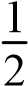 an auxiliary line from a vertex perpendicular to the opposite side. — 8-6 13-4 4-7 10. (+) Prove the Laws of Sines and Cosines and use them to solve problems. — 8-6 13-4, 13-5 4-7 11. (+) Understand and apply the Law of Sines and the Law of Cosines to find unknown measurements in right and non-right triangles (e.g., surveying problems, resultant forces). — 8-6 13-4, 13-5 4-7 Circles G-C Understand and apply theorems about circles 1. Prove that all circles are similar. — 10-1 — — 2. Identify and describe relationships among inscribed angles, radii, and chords. — 10-1, 10-2, 10-3, 10-4, 10-5 — — 3. Construct the inscribed and circumscribed circles of a triangle, and prove properties of angles for a quadrilateral inscribed in a circle. — 10-4,  Extend 10-5 — — 4. (+) Construct a tangent line from a point outside a given circle to the circle. — 10-5 — — Find arc lengths and areas of sectors of circles Standards Student Edition Lessons Student Edition Lessons Standards Algebra 1 Geometry Algebra 2 Precalculus 5. Derive using similarity the fact that the length of the arc intercepted by an angle is proportional to the radius, and define the radian measure of the angle as the constant of proportionality; derive the formula for the area of a sector. — 10-2, 11-3 — — 	Expressing Geometric Properties with Equations G-GPE 	 	Expressing Geometric Properties with Equations G-GPE 	 Translate between the geometric description and the equation for a conic section Translate between the geometric description and the equation for a conic section 1. Derive the equation of a circle of given center and radius using the Pythagorean Theorem; complete the square to find the center and radius of a circle given by an equation. — 10-8 10-3 7-2 2. Derive the equation of a parabola given a focus and directrix. — — 10-2 7-1 3. (+) Derive the equations of ellipses and hyperbolas given the foci, using the fact that the sum or difference of distances from the foci is constant. — — 10-4, 10-5 7-2, 7-3 Use coordinates to prove simple geometric theorems algebraically Use coordinates to prove simple geometric theorems algebraically 4. Use coordinates to prove simple geometric theorems algebraically. — 1-3, 4-8, 6-2, 6-3, 6-4, 6-5, 6-6, 10-8 — — 5. Prove the slope criteria for parallel and perpendicular lines and use them to solve geometric problems (e.g., find the equation of a line parallel or perpendicular to a given line that passes through a given point). 4-4 Explore 3-3, 3-3, 3-4 2-4 — 6. Find the point on a directed line segment between two given points that partitions the segment in a given ratio. — 1-3, 7-4, 9-6 — — 7. Use coordinates to compute perimeters of polygons and areas of triangles and rectangles, e.g., using the distance formula. 10-6 1-6, 11-1 — — 	Geometric Measurement and Dimension G-GMD 	 	Geometric Measurement and Dimension G-GMD 	 Explain volume formulas and use them to solve problems Explain volume formulas and use them to solve problems 1. Give an informal argument for the formulas for the circumference of a circle, area of a circle, volume of a cylinder, pyramid, and cone. — 10-1, 11-3, 12-4, 12-5 — — 2. (+) Give an informal argument using Cavalieri’s principle for the formulas for the volume of a sphere and other solid figures. — 12-4, 12-6 — — 3. Use volume formulas for cylinders, pyramids, cones, and spheres to solve problems. 0-9, 7-1 1-7, 12-4, 125, 12-6 — — Visualize relationships between two-dimensional and three-dimensional objects Visualize relationships between two-dimensional and three-dimensional objects Standards Student Edition Lessons Student Edition Lessons Standards Algebra 1 Geometry Algebra 2 Precalculus 4. Identify the shapes of two-dimensional cross-sections of three-dimensional objects, and identify three-dimensional objects generated by rotations of two-dimensional objects. — 12-1 10-6 Connect to AP Calculus 7 Modeling with Geometry G-MG Apply geometric concepts in modeling situations 1. Use geometric shapes, their measures, and their properties to describe objects (e.g., modeling a tree trunk or a human torso as a cylinder). — Throughout the text; for example, 1-1, Extend 1-1, 16, 1-7, Extend 1-7, 9-1 — — 2. Apply concepts of density based on area and volume in modeling situations (e.g., persons per square mile, BTUs per cubic foot). 1-6, 2-1, 7-3, 8-6, 10-1, 11-4, 11-7 — 7-6, Extend 8-3, 9-3, 14-1 1-3, 3-2, 10-6, 11-6 3. Apply geometric methods to solve problems (e.g., designing an object or structure to satisfy physical constraints or minimize cost; working with typographic grid systems based on ratios). — 2-5, 3-6, 5-1, 5-2, 5-5, 6-6, 8-2, 10-3, 11-2, 12-4 — — Standards Student Edition Lessons Student Edition Lessons Standards Algebra 1 Geometry Algebra 2 Precalculus Interpreting Categorical and Quantitative Data S-ID 	 Interpreting Categorical and Quantitative Data S-ID 	 Summarize, represent, and interpret data on a single count or measurement variable Summarize, represent, and interpret data on a single count or measurement variable 1. Represent data with plots on the real number line (dot plots, histograms, and box plots). 0-13 — Concepts and Skills 6, Concepts and Skills 8 0-8, 11-1 2. Use statistics appropriate to the shape of the data distribution to compare center (median, mean) and spread (interquartile range, standard deviation) of two or more different data sets. — — 12-2 0-8, 11-1 3. Interpret differences in shape, center, and spread in the context of the data sets, accounting for possible effects of extreme data points (outliers). — — Concepts and Skills 8 0-8, 11-1 Standards Student Edition Lessons Student Edition Lessons Student Edition Lessons Standards Algebra 1 Geometry Algebra 2 Precalculus 4. Use the mean and standard deviation of a data set to fit it to a normal distribution and to estimate population percentages. Recognize that there are data sets for which such a procedure is not appropriate. Use calculators, spreadsheets, and tables to estimate areas under the normal curve. Extend 12-6 — 12-5 11-3, 11-4 Summarize, represent, and interpret data on two categorical and quantitative variables Summarize, represent, and interpret data on two categorical and quantitative variables Summarize, represent, and interpret data on two categorical and quantitative variables Summarize, represent, and interpret data on two categorical and quantitative variables 5. Summarize categorical data for two categories in two-way frequency tables. Interpret relative frequencies in the context of the data (including joint, marginal, and conditional relative frequencies). Recognize possible associations and trends in the data. — — 12-3 — 6. Represent data on two quantitative variables on a scatter plot, and describe how the variables are related. 4-5, 4-6, Extend 9-9 — 2-5,  Extend 5-1, Extend 6-4, Extend 8-3 2-1, 3-5, 11-7 a. Fit a function to the data; use functions fitted to data to solve problems in the context of the data. Use given functions or choose a function suggested by the context. Emphasize linear, quadratic, and exponential models. 4-5, 4-6, Extend 9-9 — 2-5,  Extend 5-1, Extend 6-4, Extend 8-3 2-1, 3-5, 11-7 b. Informally assess the fit of a function by plotting and analyzing residuals. — — — 11-7 c. Fit a linear function for a scatter plot that suggests a linear association. 4-5, 4-6 — 2-5 11-7 Interpret linear models Interpret linear models Interpret linear models Interpret linear models 7. Interpret the slope (rate of change) and the intercept (constant term) of a linear model in the context of the data. 4-1, Extend 4-1, 4-4, 4-5 3-4 2-4 11-7 8. Compute (using technology) and interpret the correlation coefficient of a linear fit. 4-6 — 2-5 11-7 9. Distinguish between correlation and causation. Extend 4-5 — 12-1 — 	Making Inferences and Justifying Conclusions S-IC 	 	 	 	Making Inferences and Justifying Conclusions S-IC 	 	 	 	Making Inferences and Justifying Conclusions S-IC 	 	 	 	Making Inferences and Justifying Conclusions S-IC 	 	 	 Understand and evaluate random processes underlying statistical experiments Understand and evaluate random processes underlying statistical experiments Understand and evaluate random processes underlying statistical experiments Understand and evaluate random processes underlying statistical experiments 1. Understand statistics as a process for making inferences about population parameters based on a random sample from that population. — — 12-6 11-5, 11-6 2. Decide if a specified model is consistent with results from a given datagenerating process, e.g., using simulation. 12-7 13-4 Explore 12-7 — Make inferences and justify conclusions from sample surveys, experiments, and observational studies Make inferences and justify conclusions from sample surveys, experiments, and observational studies Make inferences and justify conclusions from sample surveys, experiments, and observational studies Make inferences and justify conclusions from sample surveys, experiments, and observational studies Standards Student Edition Lessons Student Edition Lessons Student Edition Lessons Standards Algebra 1 Geometry Algebra 2 Precalculus 3. Recognize the purposes of and differences among sample surveys, experiments, and observational studies; explain how randomization relates to each. 12-1 — 12-1 — 4. Use data from a sample survey to estimate a population mean or proportion; develop a margin of error through the use of simulation models for random sampling. — — 12-6 11-5 5. Use data from a randomized experiment to compare two treatments; use simulations to decide if differences between parameters are significant. — 13-4 Explore 12-7 — 6. Evaluate reports based on data. — — Extend 12-1 — 	Conditional Probability and the Rules of Probability S-CP 	 	 	 	Conditional Probability and the Rules of Probability S-CP 	 	 	 	Conditional Probability and the Rules of Probability S-CP 	 	 	 	Conditional Probability and the Rules of Probability S-CP 	 	 	 Understand independence and conditional probability and use them to interpret data Understand independence and conditional probability and use them to interpret data Understand independence and conditional probability and use them to interpret data Understand independence and conditional probability and use them to interpret data 1. Describe events as subsets of a sample space (the set of outcomes) using characteristics (or categories) of the outcomes, or as unions, intersections, or complements of other events (“or,” “and,” “not”). 0-11 13-5, 13-6 Concepts and Skills 4 0-1 2. Understand that two events A and B are independent if the probability of A and B occurring together is the product of their probabilities, and use this characterization to determine if they are independent. 12-5 13-5 Concepts and Skills 4 — P(A and B)3. Understand the conditional probability of A given B as 	P(B)	, and interpret independence of A and B as saying that the conditional probability of A given B is the same as the probability of A, and the conditional probability of B given A is the same as the probability of B. 12-5 13-5 12-3 — 4. Construct and interpret two-way frequency tables of data when two categories are associated with each object being classified. Use the two-way table as a sample space to decide if events are independent and to approximate conditional probabilities. — — 12-3 — 5. Recognize and explain the concepts of conditional probability and independence in everyday language and everyday situations. 12-5 13-5 12-3 — Use the rules of probability to compute probabilities of compound events in a uniform probability model Use the rules of probability to compute probabilities of compound events in a uniform probability model Use the rules of probability to compute probabilities of compound events in a uniform probability model Use the rules of probability to compute probabilities of compound events in a uniform probability model 6. Find the conditional probability of A given B as the fraction of B’s outcomes that also belong to A, and interpret the answer in terms of the model. 12-5 13-5 12-3 — 7. Apply the Addition Rule, P(A or B) = P(A) + P(B) – P(A and B), and interpret the answer in terms of the model. 12-5 13-6 Concepts and Skills 4 — Standards Student Edition Lessons Student Edition Lessons Standards Algebra 1 Geometry Algebra 2 Precalculus 8. (+) Apply the general Multiplication Rule in a uniform probability model, P(A and B) = P(A)P(B|A) = P(B)P(A|B), and interpret the answer in terms of the model. 12-5 13-5 Concepts and Skills 4 — 9. (+) Use permutations and combinations to compute probabilities of compound events and solve problems. — 13-2 12-4 0-7 Using Probability to Make Decisions S-MD Calculate expected values and use them to solve problems 1. (+) Define a random variable for a quantity of interest by assigning a numerical value to each event in a sample space; graph the corresponding probability distribution using the same graphical displays as for data distributions. 12-6 13-4 12-4 11-2 2. (+) Calculate the expected value of a random variable; interpret it as the mean of the probability distribution. 12-7 13-4 12-4 11-2 3. (+) Develop a probability distribution for a random variable defined for a sample space in which theoretical probabilities can be calculated; find the expected value. 12-6 13-4 12-4 11-2 4. (+) Develop a probability distribution for a random variable defined for a sample space in which probabilities are assigned empirically; find the expected value. 12-6, 12-7 13-4 12-4 11-2 Use probability to evaluate outcomes of decisions 5. (+) Weigh the possible outcomes of a decision by assigning probabilities to payoff values and finding expected values. — — — 11-2 a. Find the expected payoff for a game of chance. 12-7 13-4 12-4 11-2 b. Evaluate and compare strategies on the basis of expected values. — 13-4 — — 6. (+) Use probabilities to make fair decisions (e.g., drawing by lots, using a random number generator). — 13-5 Explore 12-7 11-2 7. (+) Analyze decisions and strategies using probability concepts (e.g., product testing, medical testing, pulling a hockey goalie at the end of a game). 12-6 13-5, 13-6 12-4, 12-7 11-3 